Ideen- und Beschwerdebogen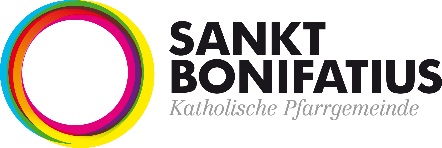 Wer hat eine gute Idee? Wer hat eine Beschwerde?Vor- und Nachname: ____________________________________________  Gemeindemitglied	  Ehrenamtlich	  Pfarrer/Verwaltungsrat  Mitarbeiter		  Nachbar		  AndereIdee oder Beschwerde entgegen genommen am _____________________Von (Kürzel): _________	  persönlich	  telefonisch	 per MailIdee oder Beschwerde (Beschreibung):____________________________________________________________________________________________________________________________________________________________________________________________________________________________________________________________________________________________________________Weitergeleitet am __________________ an:  Sachbearbeiter (Kürzel): __________		  Dienstgespräch  Pastoralteam	  VR		 PGR	  Andere: ____________________Erläuterung: ______________________________________________________________________________________________________________________________________________________Verbesserungs- oder Korrekturmaßnahme:______________________________________________________________________________________________________________________________________________________Rückmeldung an Ideen-/Beschwerdegeber:am: _________________	von:______________________________